Bill of Material for <Name>Document No: <Doc No>, Revision: - Coordination SheetRevisionsBill of Material is a compilation of electrical and mechanical components/subcomponents of a system. BoM document includes list of electrical/electronic components, PCBs, connectors, wires, list of consumables such as potting materials etc and mechanical components such as fasteners and chassis material. Following points to be considered for preparation of BoM document.Thickness, no. of layers, type of material, Group-A & Group-B certification requirement, operating temperature to be provided for bare PCB.DNP (Do Not Populate) list to be provided in the document.A note to be added for requirement of CEMILAC COTS screening if non MIL grade components are used.The BoM may be prepared in following format.Electrical BoMPCB1PCB2Mechanical BoM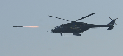 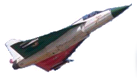 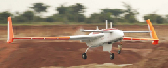 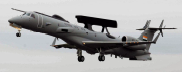 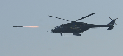 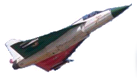 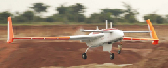 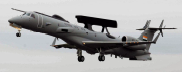 PREPARED BYDesign Eng.<Name><Signature>REVIEWED BYDesign Eng.<Name><Signature>APPROVED BYDesign Head<Name><Signature>APPROVED BYCEMILAC/RCMA<Name><Signature>Rev No.DateDescriptionSl.No.Identification/lable/ckt id of ComponentQuantityOEM Part No.Description(Type, Rating, tolerance)Operating Temperature RangeCategory(Mil/Industrial/Automotive/comm./JSS/COTSOEMPackageSl.No.Identification/lable/ckt id of ComponentQuantityOEM Part No.Description(Type, Rating, tolerance)Operating Temperature RangeCategory(Mil/Industrial/Automotive/comm./JSS/COTSOEMPackageSl.No.Drawing No/Part No.DescriptionQtyMaterial typeType Approved/non type approved(RCMA)Material sourceSupplierMake/ OEM